НОМЕРА ТЕЛЕФОНОВ ДЛЯ ЭКСТРЕННОГО РЕАГИРОВАНИЯ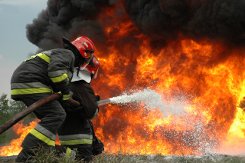 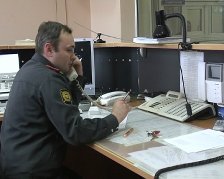 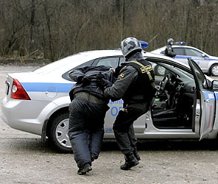 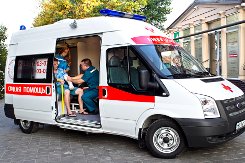 Название службыНомер телефонаЕДДС112 или 4-17-60Пожарная служба 01Полиция02Скорая помощь03Газовая служба04Дежурный Управления по делам ГО и ЧС 4-18-59Дежурный ближайшего отделения полиции4-22-88Дежурный по Управлению ФСБ(3452) 46-16-95